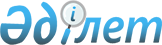 Сәтбаев қаласы бойынша коммуналдық қалдықтардың түзілу және жинақталу нормаларын бекіту туралыҰлытау облысы Сәтбаев қалалық мәслихатының 2022 жылғы 23 тамыздағы № 202 шешімі. Қазақстан Республикасының Әділет министрлігінде 2022 жылғы 25 тамызда № 29258 болып тіркелді
      Қазақстан Республикасы Экология кодексінің 365 бабының 3 тармағының 2) тармақшасына, Қазақстан Республикасының "Қазақстан Республикасындағы жергілікті мемлекеттік басқару және өзін-өзі басқару туралы" Заңының 6 бабының 1 тармағының 15) тармақшасына сәйкес, Сәтбаев қалалық мәслихаты ШЕШТІ:
      1. Сәтбаев қаласы бойынша коммуналдық қалдықтардың түзілу және жинақталу нормалары осы шешімнің қосымшасына сәйкес бекітілсін.
      2. Осы шешім оның алғашқы ресми жарияланған күнінен кейін күнтізбелік он күн өткен соң қолданысқа енгізіледі. Сәтбаев қаласы бойынша коммуналдық қалдықтардың түзілу және жинақталу нормалары
					© 2012. Қазақстан Республикасы Әділет министрлігінің «Қазақстан Республикасының Заңнама және құқықтық ақпарат институты» ШЖҚ РМК
				
      Сәтбаев қалалық мәслихатының хатшысы

Т. Хмилярчук
Сәтбаев қалалық
мәслихатының
2022 жылғы 23
тамыздағы
№ 202
шешіміне қосымша
№
Коммуналдық қалдықтар жинақталатын объектілер
Есептік бірлік
Коммуналдық қалдықтардың жылдық жинақталу нормасы, м3
1.
Жайлы және жайлы емес үйлер
1 тұрғын
2,0 2,12
2.
Жатақханалар
1 орын
0,71
3.
Қонақ үйлер
1 орын
0,68
4.
Балабақшалар
1 орын
0,75
5.
Мекемелер, ұйымдар, банктер, байланыс бөлімшелері
1 қызметкер
1,43 
6.
Емханалар
1 келіп кету
0,004
7.
Ауруханалар
1 төсек-орын
1,58
8.
Мектептер және өзге де оқу орындары
1 оқушы
0,54
9.
Мейрамханалар, дәмханалар және қоғамдық тамақтану мекемелері
1 отыратын орын
0,76 
10.
Концерт залдары
1 отыратын орын
0,05
11.
Мұражайлар
жалпы алаңы 1 м2
0,03
12.
Стадиондар
жоба бойынша 1 орын
0,04
13.
Спорт, би және ойын залдары
жалпы алаңы 1 м2
0,04
14.
Азық-түлік және өнеркәсіп-тауар дүкендері, аралас дүкендер
сауда алаңы 1 м2
0,61
15.
Машиналардан сату
сауда орнының 1 м2
0,21 
16.
Базарлар
сауда алаңы 1 м2
0,20
17.
Азық-түлік, өнеркәсіптік тауарларының көтерме базалары, қоймалары
жалпы алаңы 1 м2
0,17
18.
Тұрмыстық қызмет көрсету үйі: халыққа қызмет көрсету
жалпы алаңы 1 м2
0,42
19.
Автовокзалдар
жалпы алаңы 1 м2
0,22
20.
Дәріханалар
сауда алаңы 1 м2
0,38
21.
Автотұрақтар, автомобильді жуу орындары, АЖС
1 машина-орын
1,3
22.
Автомобиль шеберханалары
1 жұмысшы
1,92
23.
Гараждар
1 гаражға
0,13
24.
Шаштараздар, косметикалық салондар
1 жұмыс орны
0,01
25
Тігін ательесі
жалпы алаңы 1 м2
0,46
26
Аяқ киімді жөндеу шеберханалары
жалпы алаңы 1 м2
0,75
27.
Жөндеу және қызмет көрсету орындары (кілттер жасау)
1 жұмыс орны
0,63
28.
Моншалар, сауналар
жалпы алаңы 1 м2
0,33
29.
Қала аумағында жаппай іс-шаралар ұйымдастыратын заңды, саябақ қалдықтары
1000 қатысушы
0,026
30.
Бау-бақша кооперативтері
1 учаске
1,85